       Перескажите с ребенком  рассказ,  используя  подсказки - картинки.  Следите за четкостью произношения.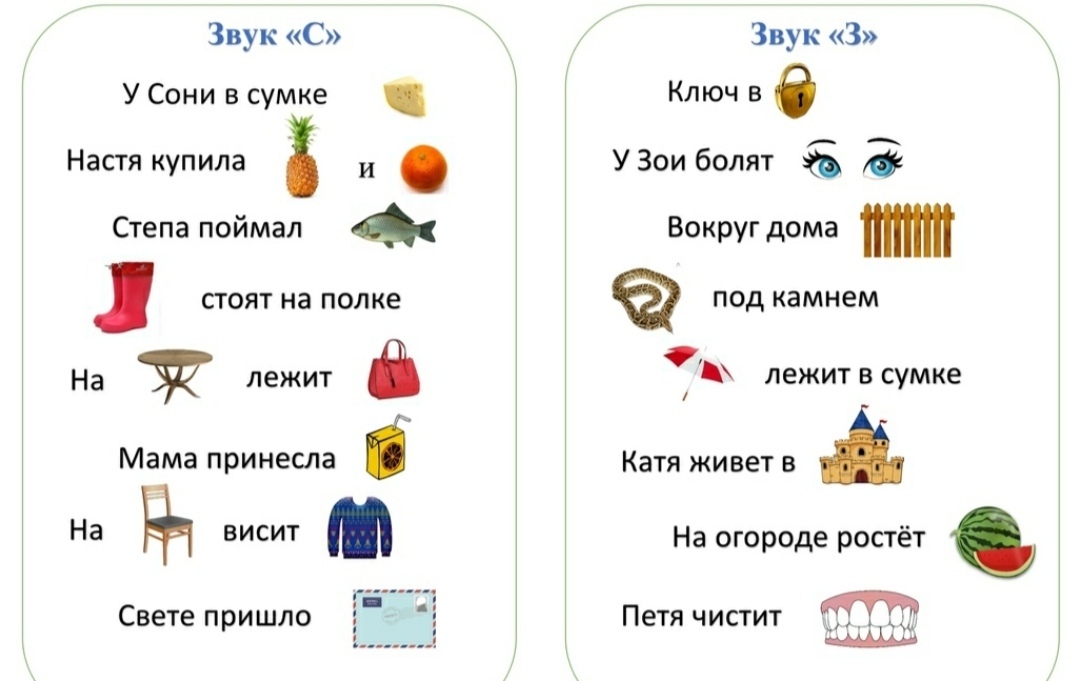 